	Пресс-релиз заседания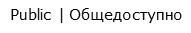 Комитета по профессиональной этике и независимости аудиторов Саморегулируемой организации аудиторов Ассоциации «Содружество» 23 июня 2020 года в очной форме (дистанционно) состоялось заседание Комитета по профессиональной этике и независимости аудиторов СРО ААС (далее – Комитет, КПЭН).На заседании рассматривались заключения по жалобам, новые жалобы и запросы, поступившие в Комитет, вопрос по поручению Комитета по аудиту ОЗО - дистанционный аудит, а также ИТ вопросы.По рассмотренной жалобе было принято решение об утверждении заключения Комитета и направлении его в Дисциплинарную Комиссию для дальнейшего принятия решения по применению мер дисциплинарного воздействия. По новым жалобам, поступившим в Комитет были созданы рабочие группы для дальнейшего изучения вопросов, по существу и предоставления заключения на очередное заседание Комитета. В отношении запроса на консультацию, полученного Комитетом, был обсуждён проект ответа и принято решение направить позицию Комитета заявителю.Комитетом обсуждались вопросы, предложенные Комитетом по аудиту общественно значимых организаций СРО ААС, включая аудиторских организаций, предлагающих т.н. «дистанционный аудит».В рамках ИТ вопросов Комитетом приняты решения о создании на официальном сайте СРО ААС, на странице Комитета информационных вкладок: «Пресс-релизы по проведенным заседаниям», «Вопрос-ответ». Папуша О.В. сообщила что Комитету было предложено принять участие в проведении вебинара (дистанционно), которые регулярно проводятся СРО ААС. Членами Комитета обсуждался порядок проведения вебинаров, возможную дату проведения, а также выбор темы вебинара. Принято решение провести вебинар для членов СРО ААС на тему «Безупречная деловая репутация» в сентябре 2020г.